Composing and Decomposing Behaviours/StrategiesComposing and Decomposing Behaviours/StrategiesComposing and Decomposing Behaviours/StrategiesComposing and Decomposing Behaviours/StrategiesComposing and Decomposing Behaviours/StrategiesComposing and Decomposing Behaviours/StrategiesStudent represents a number in only one way.Student removes all objects and starts fresh to represent a number in different ways.Student removes all objects and starts fresh to represent a number in different ways.Student makes changes to the current representation to show numbers in different ways.Student makes changes to the current representation to show numbers in different ways.Student uses patterns to systematically find different ways to model a number.Observations/DocumentationObservations/DocumentationObservations/DocumentationObservations/DocumentationObservations/DocumentationObservations/DocumentationStudent shares some items equally but is not sure how to partition the leftover.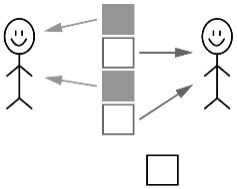 “I’m not sure 
how to divide 
the leftover.”Student shares items equally, including leftovers, but cannot use fractions to name the amount each sharer gets.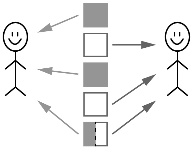 “Each person gets 
two plus a bit more.”Student shares items equally, including leftovers, but cannot use fractions to name the amount each sharer gets.“Each person gets 
two plus a bit more.”Student shares items equally, including leftovers, and uses fractions to name the amount each sharer gets.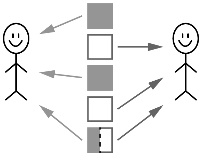 “Each person gets 
two plus one half.”Student shares items equally, including leftovers, and uses fractions to name the amount each sharer gets.“Each person gets 
two plus one half.”Student shares items equally and solves equal-sharing problems where each share is one-half. 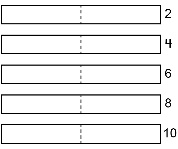 “Each celery stalk 
serves 2 students. 
So, 5 stalks will serve 
2, 4, 6, 8, 10 students.”Observations/DocumentationObservations/DocumentationObservations/DocumentationObservations/DocumentationObservations/DocumentationObservations/Documentation